Homeschool suggestions:As a homeschool parent you may choose your own programs and curriculum.  I have not used these materials, but I have had parents tell me what is working for them.  I added the part at the bottom about what research shows children need.  If you have success with programs that you would like to share, let me know and I will add them to my list.Math: Saxon Math Homeschool Packagehttp://www.hmhco.com/shop/k12/Saxon-Homeschool-Intermediate-4/9780544130029Math U See  https://mathusee.comLanguage Arts:       Writing: Writing with Ease, by Susan Wise Bauerhttp://www.susanwisebauer.com/books/       Vocabulary and Spelling: Wordly Wise            www.wordlywise3000.com/games/book04.cfm        Reading: Michael Clay Thompson, MCT Language Arts Curriculum, Level 1, The Island             https://www.rfwp.com/series/mct-english-language-arts-curriculum-level-1-the-island-levelSocial Studies (History): The Story of the World by Susan Wise Bauerhttp://www.susanwisebauer.com/books/the-story-of-the-world/School hours must be 1080 hours for the year.  (This is 180 days of 6 hours of instruction each day). Visit the library every week, checking out books for reading aloud and independently.Allow no video games or TV during this instructional time.Take short physical breaks not couch breaks (go outside and play).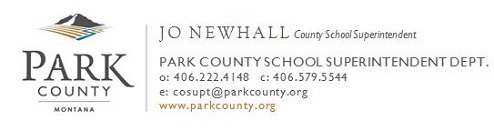 